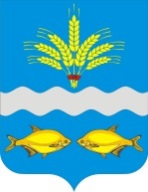 Местное самоуправлениеАдминистрация Синявского сельского поселения Неклиновского района Ростовской области  «19» июля 2021г.                                                                                       № 36ПОСТАНОВЛЕНИЕО выделении специальных мест
для размещения предвыборных
печатных агитационных материаловВ соответствии с пунктом 7 статьи 54 Федерального закона от 12.06.2002 № 67-ФЗ «Об основных гарантиях избирательных прав и права на участие в референдуме граждан Российской Федерации» администрация Синявского сельского поселения ПОСТАНОВЛЯЕТ:1. Выделить на территории каждого избирательного участка, образованного для проведения выборов, назначенных на единый день голосования 19 сентября 2021 года, специальные места для размещения печатных предвыборных агитационных материалов при подготовке и проведении выборов депутатов Государственной Думы Федерального Собрания Российской Федерации восьмого созыва согласно приложению.2. Постановление разместить на официальном сайте администрации Синявского сельского поселения в информационно-телекоммуникационной сети «Интернет».3. Контроль за исполнением настоящего постановления оставляю за собой.Глава администрации Синявского сельского поселения                                                      С.А.ШведовПриложение к постановлению 
Администрации Синявского сельского поселения 
№ 36 от 19.07.2021г.Список
мест для размещения печатных предвыборных агитационных материалов на территории избирательных участков при подготовке и проведении выборов депутатов Государственной Думы Федерального Собрания Российской Федерации восьмого созыва, назначенных на 19 сентября 2021 годаномеризбирательногоучасткаМесто нахождения помещения для голосования избирательного участкаСпециально оборудованное место для размещения печатных предвыборных агитационных материалов на территории избирательного участка1337х.Мержаново, ул. Первомайская, 31, помещение муниципального бюджетного общеобразовательного учреждения «Приморская средняя общеобразовательная школа в х. Мержаново»информационный стенд, х.Мержаново, пер. Октябрьский,1 –около Магазина «Радуга» 1338х. Морской Чулек, ул. Красногвардейская, 21-а, помещение Морско-Чулекского сельского клуба муниципального бюджетного учреждения культуры Синявского сельского поселения Неклиновского района Ростовской области «Синявский Дом культуры и клуб».информационный стенд, х.Морской Чулек, ул.Шведкова,71 –около Магазин «Продукты»1339с. Синявское, ул Красноармейская, 261, помещение муниципального бюджетного общеобразовательного учреждения Синявская средняя общеобразовательная школаинформационный стенд, с.Синявское, спуск Буденновский,9- около универсама «Пятерочка», информационный стенд, с. Синявское, ул. Шапошиникова, 44а- около открытого плоскостного физкультурно-оздоровительного   сооружения1340с. Синявское, ул. Ленина, 351, помещение муниципального бюджетного учреждения культуры Синявского сельского поселения Неклиновского района Ростовской области «Синявский Дом культуры и клуб»информационный стенд, с.Синявское, ул. Красноармейская,270 – около рынка1341х. Мержаново, ул. Первомайская, 31, помещение муниципального бюджетного общеобразовательного учреждения «Приморская средняя общеобразовательная школа в х. Мержаново»информационный стенд, х.Мержаново, пер.Октябрьский,1 –около Магазина «Радуга» 1342х. Халыбо-Адабашев, ул. Молодежная, 2-а, помещение   фельдшерско-акушерского пункта в х.Халыбо-Адабашев муниципального бюджетного учреждения здравоохранения «Центральная районная больница» Неклиновского районаинформационный стенд, х.Халыбо-Адабашев, ул.Молодежная,18-а-около Магазина «Продукты»